Class 1-210 Field Trips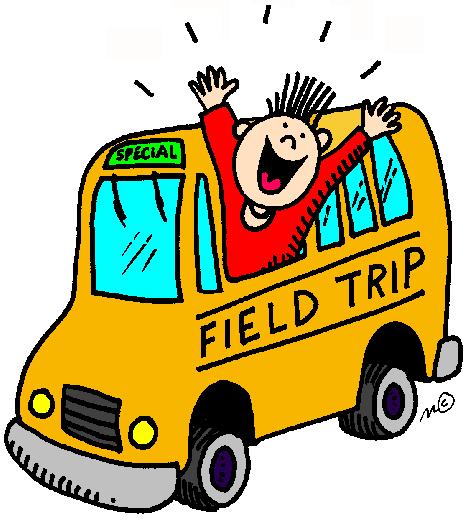 *Below is a list of the upcoming trips for the 1st part of the year with dates and prices.  Please KEEP THIS for your reference and scheduling purposes.  I will confirm chaperones prior to each trip and collect chaperone money at that time. Please sign each attached sheet! The Board of Education requires separate trip signed sheets. Please return signed with money in a closed labeled envelope with your child’s name by Friday, October 18th.* Total for each child should be $24.00-		-	-	-	-	-	-cut off and keep	-	-	-	-	- 	-My child will be attending all of the trips from September to December.  Enclosed _____________________________		_______________________________Child’s Name						Parent SignatureI would like to attend the following trips: _________________________________________________________________WhereWhenWhyCostTransportationSt. Agnes Library444 Amsterdam Ave.Monday, October, 7nd @ 9:15To discuss Unit 1 J ust right books andResources available to you (Reading)FreeWalkFire Museum278 Spring Street.Friday, October 25th @ 9:20To study the history of our city through  exhibits of memorabilia, teaches students about fire prevention (Social Studies)Child $4.00Adult $8.00BusChildren’s Cultural Center of Native AmericaTuesday, November 19 @ 9:20To study past, present and future of Native AmericaChild $10.00Adult$10.00BusTheatreworks USA@ Town Hall TheaterDragons Love TacosWednesday, December 18@ 9:20Reading and storytellingChild $10.00Adult $10.00Bus